LO: To understand the reasons for WW2 and place some key events in chronological order.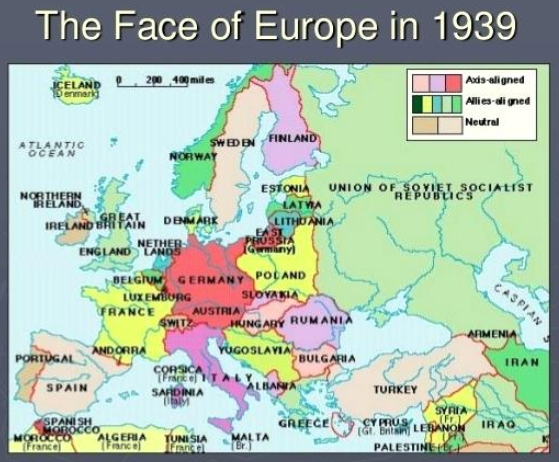 LO: To understand the reasons for WW2 and place some key events in chronological order 